Core and valence level spectroscopy study of the enhanced reduction of CeO2 by iron substitution.  Implication on the thermal water splitting activity.Hicham Idriss Institute of Functional Interfaces, Karlsruhe Institute of Technology (KIT), 76344 Eggenstein-Leopoldshafen, Germany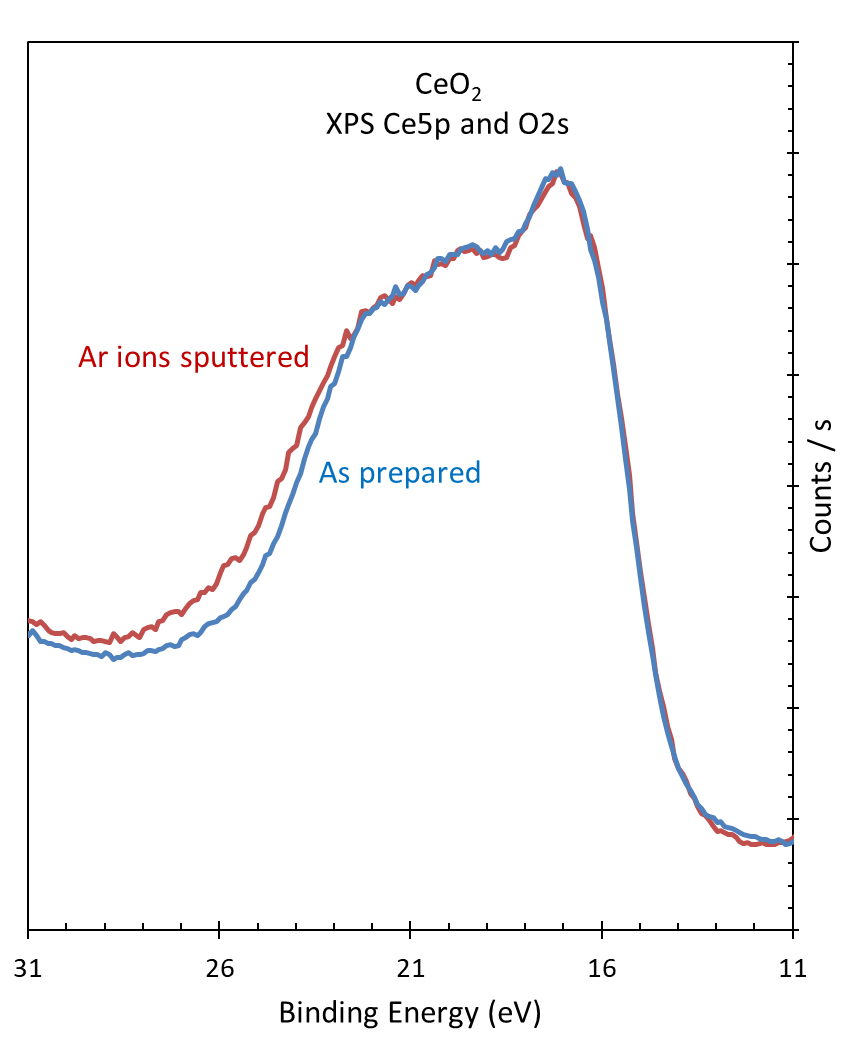 Figure S1.Normalized XPS Ce5p and O2s of as prepared CeO2 and after 5-minute argon ions sputtering.A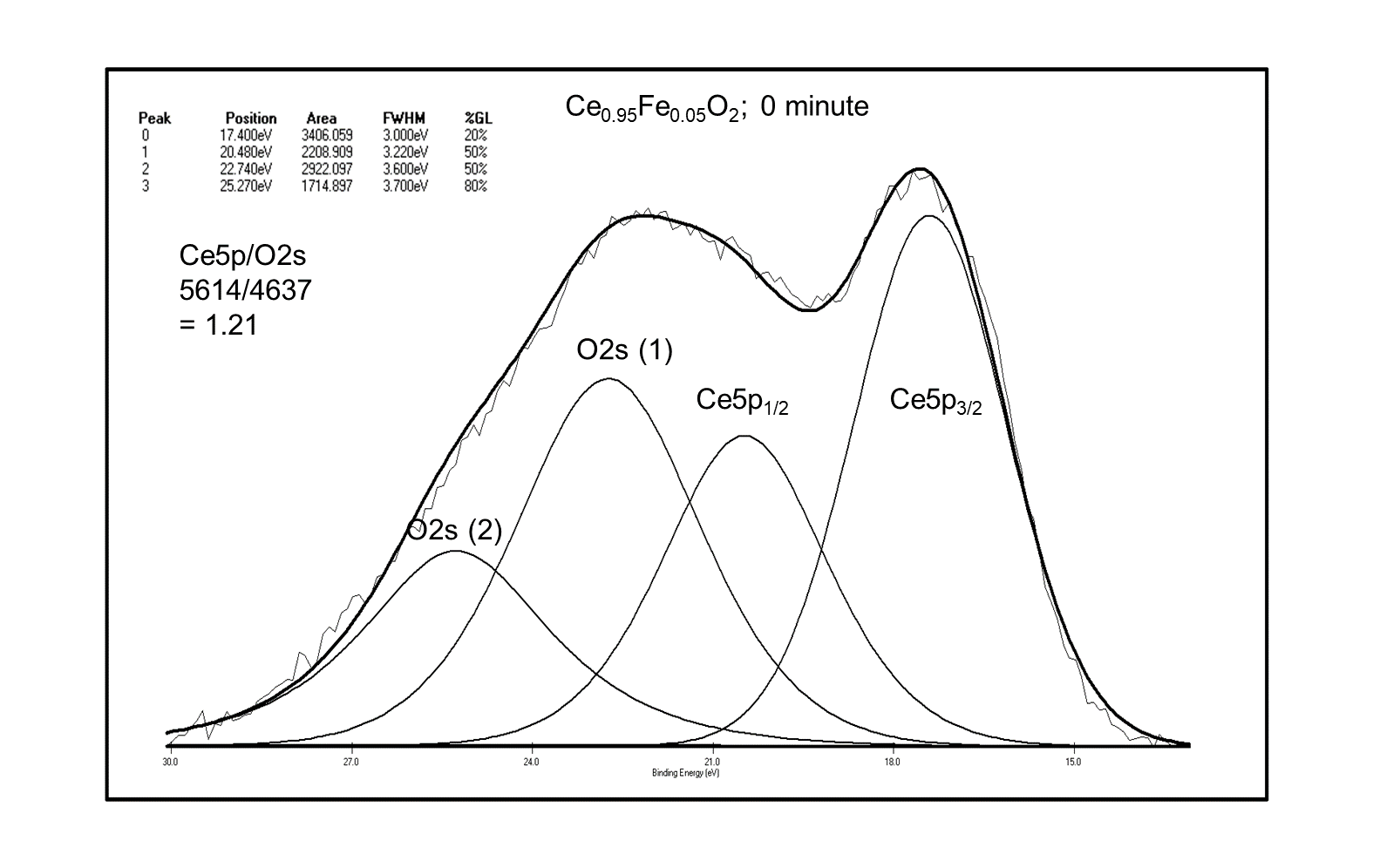 B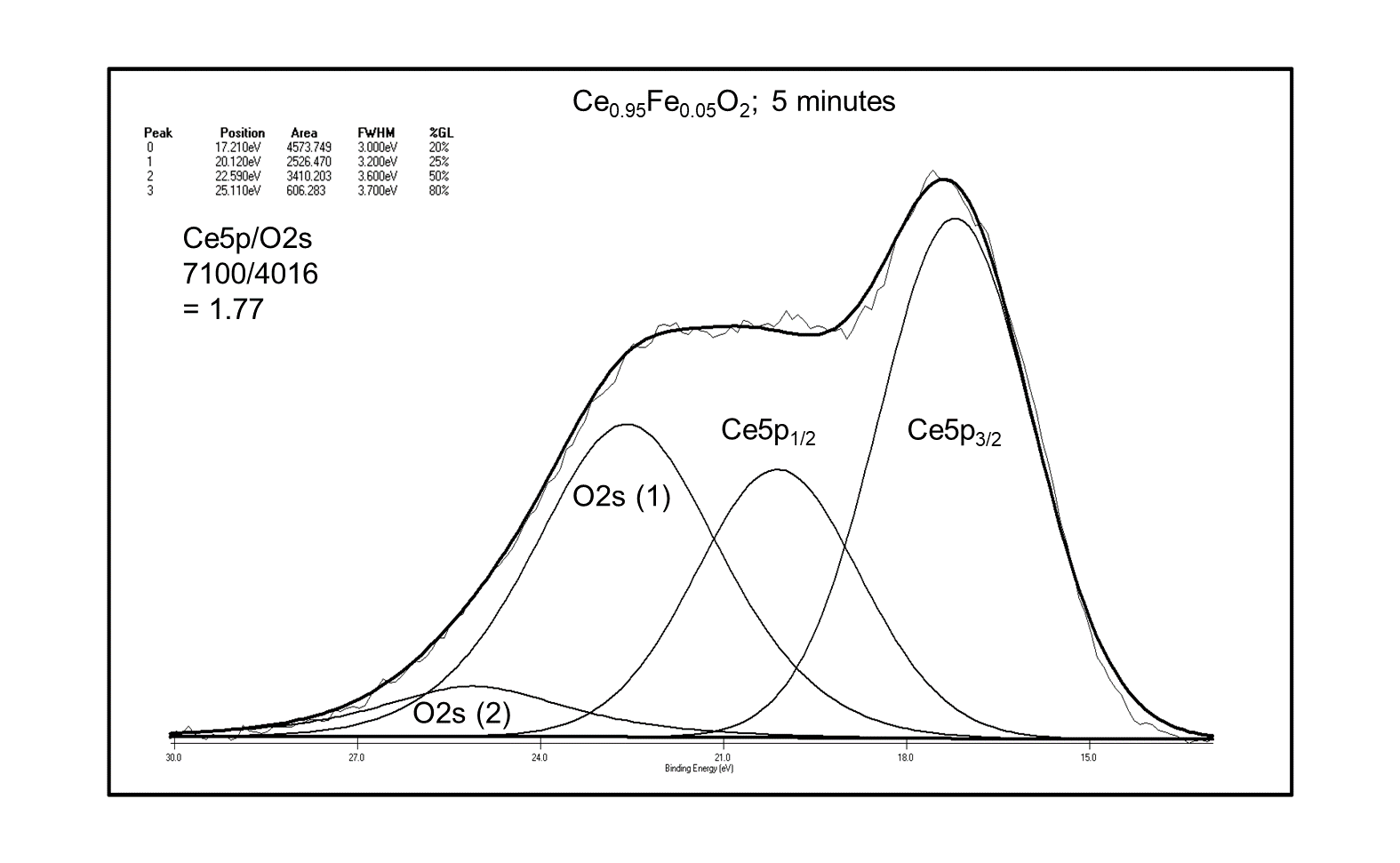 C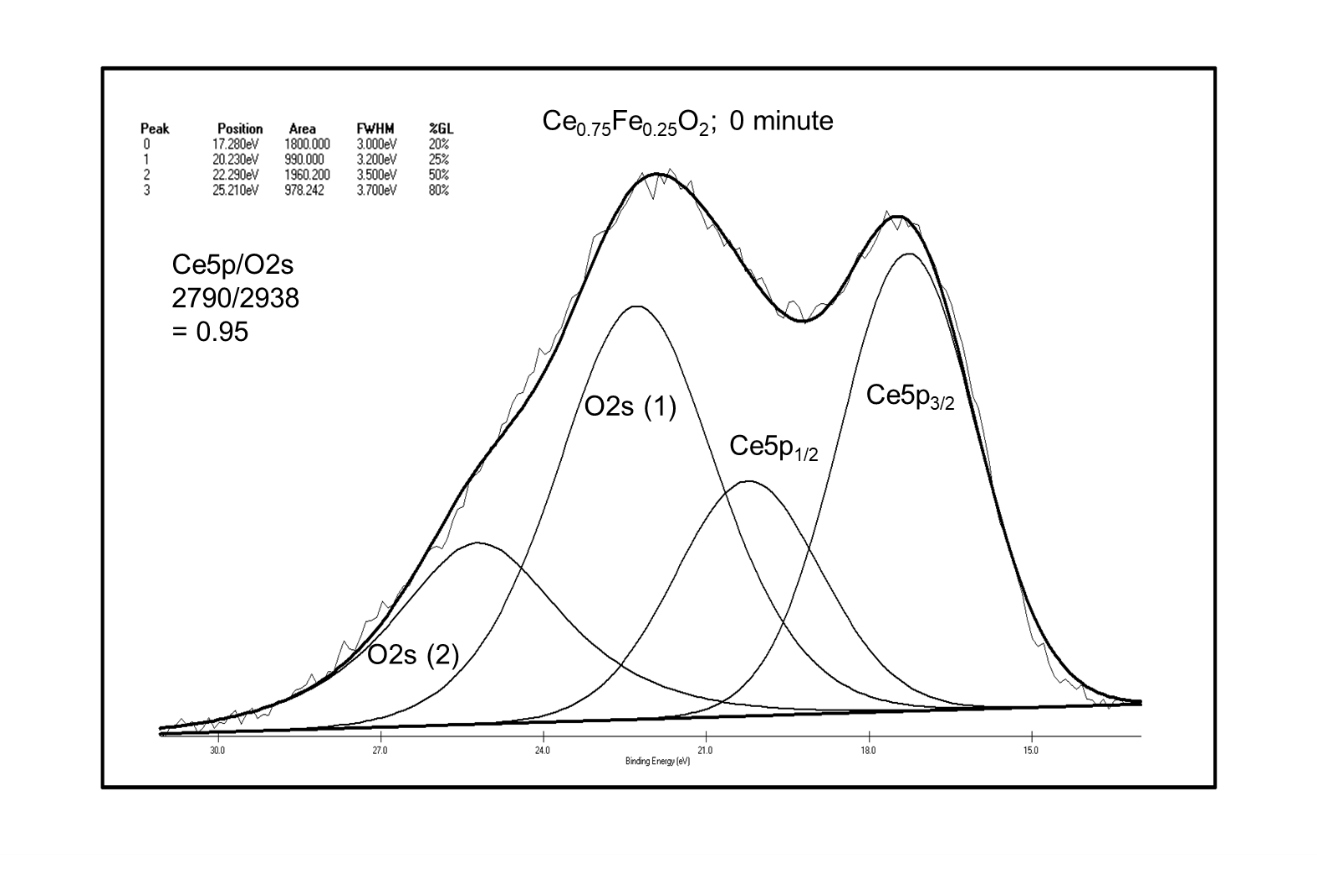 D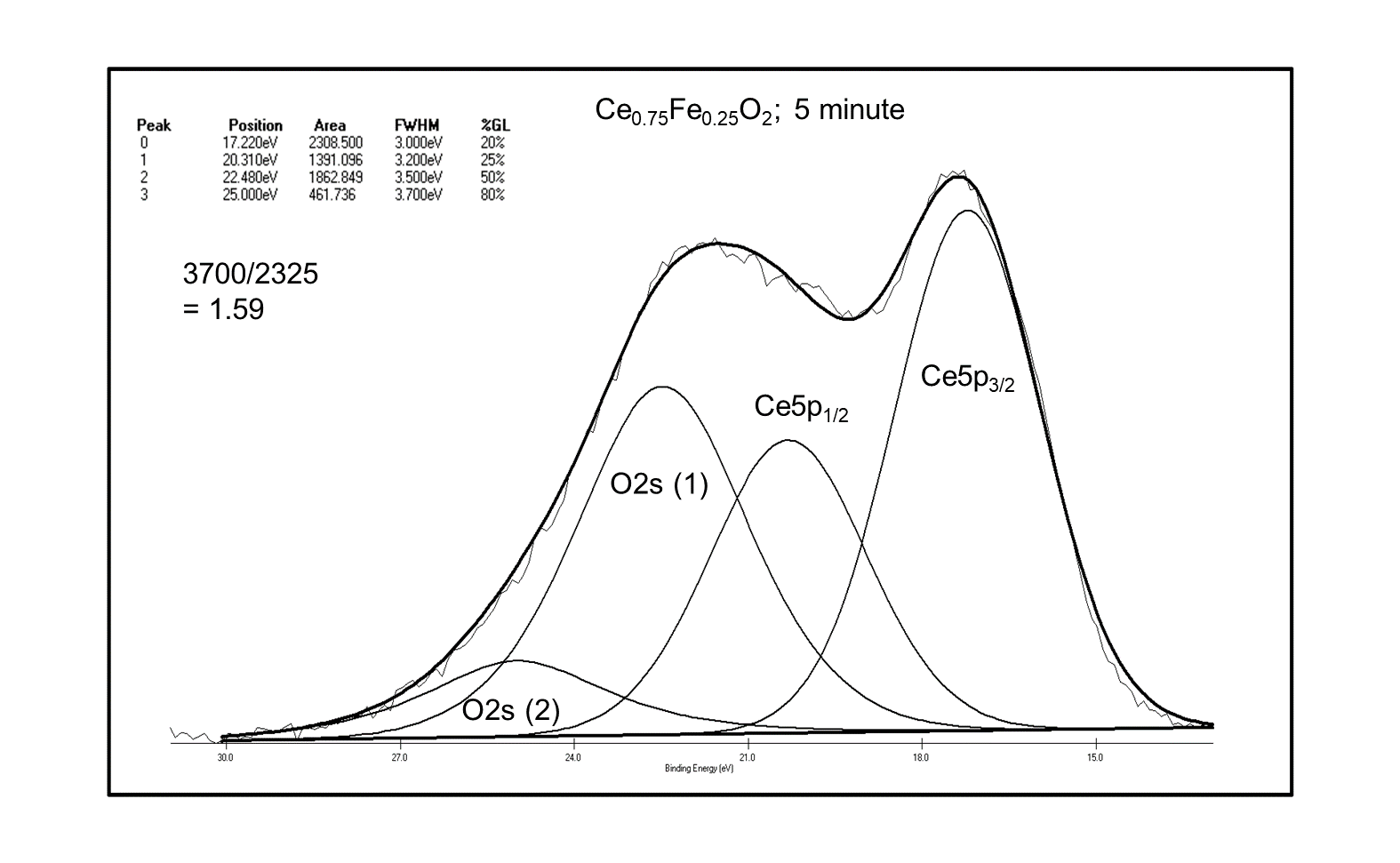 Figure S2Curve fitting of the XPS Ce5p and O2s peaks for the fresh A and C and Argon ions sputtered B and D Ce0.95Fe0.05O2 and Ce0.75Fe0.25O2, respectively.